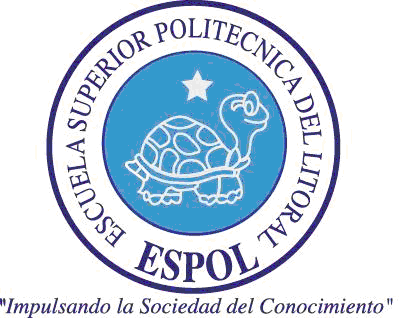 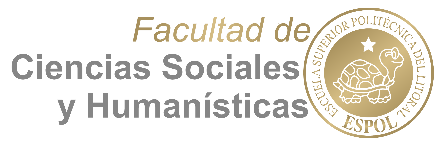 ESPOL – FCSHEXAMEN  I PARCIALMATERIA: ADMINISTRACION DE VENTASPROFESOR:   Ing. Bolívar Pástor L.  M.A.E.NOMBRE:PARALELO: FECHA: COMPROMISO DE HONORYo, ................................................................................... al firmar este compromiso, reconozco que el presente examen está diseñado para ser resuelto de manera individual, que puedo usar una calculadora ordinaria para cálculos aritméticos, un lápiz o esferográficos; que solo puedo comunicarme con la persona responsable de la recepción del examen; y, cualquier instrumento de comunicación que hubiere traído, debo apagarlo y depositarlo en la parte anterior del aula, junto con algún otro material que se encuentre acompañándolo.  No debo además, consultar libros, notas, ni apuntes adicionales a las que se entreguen en ésta evaluación.  Los temas debo desarrollarlos de manera ordenada.Firmo al pie del presente compromiso, como constancia de haber leído y de aceptar la declaración anterior."Como estudiante de  ESPOL me comprometo a combatir la mediocridad , por eso no copio ni dejo copiar"_____________     Firma              PARALELO..........                  NÚMERO DE MATRÍCULA..............50 puntos                         TOTAL PRUEBAValoración:Examen escrito: 50 puntosTrabajo parcial grupal sobre investigación de trabajo  de vendedores (presentación escrita y sustentación): 40 puntosTemas grupales de investigación asignados sobre tópicos de ventas (presentación): 5 puntosAsistencia y participación: 5 puntosTotal: 100 puntosVALORACIONTEMAS10 puntos1) Elaborar el cuadro de interacción de la conducta entre vendedores y clientes, (incluir simbología). Explique brevemente a cada uno de éstos elementos 10 puntos2) Principios fundamentales de las ventas. Explique brevemente c/u de ellos 10 puntos3) Enumere y explique c/u de los motivos típicos de compra por parte de los clientes10 puntos4) Comente sobre cada una de las siguientes objeciones:El precio,Las finanzas; y, c)  Los defectos del producto 10 puntos5) Comente brevemente sobre las siguientes técnicas de cierre definitivo en ventas:BalanceHalago; y,c)  Resumen   